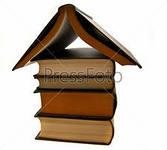 Режим работы отдела: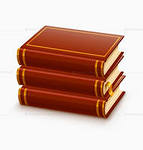 вторник – воскресенье:с 10.00 до 18.30перерыв:с 13.30 до 14.00выходной день:понедельниксанитарный день:29 число каждого месяцаДля вас, читатели!Абонементдля дошкольникови младших школьниковАбонемент длястарших школьниковЮношеский абонементЧитальный залдля дошкольникови младших школьниковЧитальный залдля старших школьниковНаш адрес:Московская областьг. Наро-Фоминскул. Латышская, д. 15 «Б»тел. 34-6-24-29e-mail:nf-cmb@yandex.ruНаш сайт:cmbnf.ruДЕТСКО-ЮНОШЕСКОМУ          ОТДЕЛУ МБУК «ЦМБ»60 ЛЕТ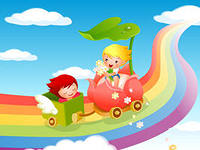 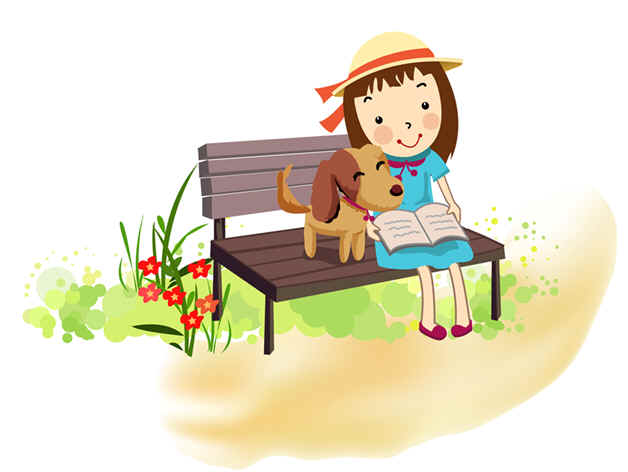 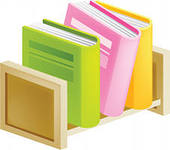 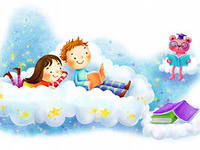 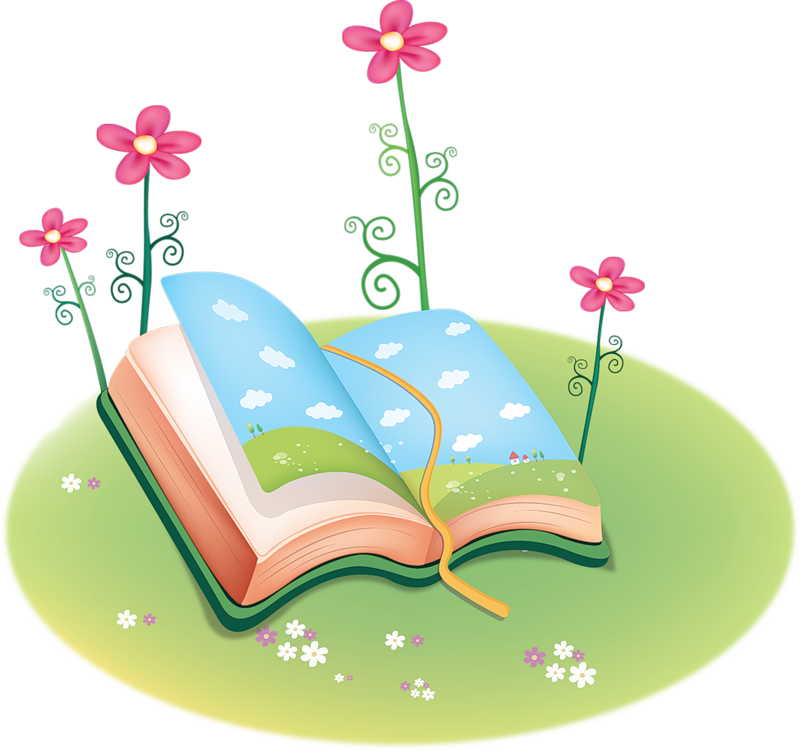 